    MARIAN SPITZER ROBLING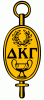 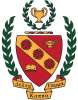 SCHOLARSHIP APPLICATION 2021                                       PENNSYLVANIA STATE ORGANIZATION                              THE DELTA KAPPA GAMMA SOCIETY INTERNATIONALType all information in the application              Name (Dr., Mrs., Miss, Ms.)	           Date of Birth	                             Telephone         Address	                 Street	City	State	ZipE-mail address                           Chapter	                                Date of Initiation				      xx/xx/xxxxEDUCATIONAL RECORDBegin with most recent             Institution Attended                  City, State                     Years	                                   Degree ReceivedTEACHING EXPERIENCE           District, State	               Position                                Subject	                                               YearsOTHER VOCATIONAL EXPERIENCE              Nature of Work	                                                Employer	                                                  YearsUSE OF SCHOLARSHIPAt what institution do you plan to study? The institution is fully accredited by:   	When do you plan to use this award?	(Date)	 (Work should not be completed prior to receiving this award.)What do you expect this course to cost?Number of Credits: 	Cost per credit: 		Books: 	 The TOTAL cost will be $  		How much of this cost are you requesting?	Dates of session(s) or semester(s) 	Number of Weeks 	 	Number of Months	Toward what degree will you be working? 	 If not a degree, specify:Are you a past recipient? Yes 	 No	 Amount Received         	Year(s)      	If applicant was past recipient, did you provide a report to “Spotlight on Scholarship” published in the Keystonian?      Yes_____ No_____If applicant was past recipient, did you attend State Convention/Executive Board Meeting to receive Scholarship?    Yes _____ No _____If applicant was past recipient, did you provide a curriculum vitae and photo to Pennsylvania State Organization Scholarship Committee for its Historical Records?     Yes_____ No_____Are you receiving funding, including reimbursement, from any other source?  		Source 	How much? 	  Have you applied for an International Scholarship?  		SOCIETY PARTICIPATIONNumber of years in Delta Kappa Gamma	_____(Specify below the number you attended since initiation)Chapter Meetings                               	_____State Conventions                              	_____Art Retreats                    	_____Purposeful Seminar	_____International Conventions	_____International Area Conferences	_____CHAPTER RECOMMENDATIONThe Executive Board of                                                                                             Chapter recommends that this Applicant,                                                                                          be considered for aPA State Organization Scholarship.Chapter President Signature:                                                              Date:                                            Chapter Comments: (Must be included, typed, and signed.)PROFESSIONAL REFERENCEAttach a letter of professional reference to this application.I.	DELTA KAPPA GAMMA INVOLVEMENTA. Most significant offices, committee assignments, and other services. (Begin with most current.)Chapter Level              	Position 			Year	                                                  State Level             Position                                                               Year	                                                    International Level              Position                                                              Year	                                            II.	PROFESSIONAL INVOLVEMENT Memberships and Offices held in Professional Organizations(Begin with the most current.)          Organization	                             Involvement                                       Dates  Other job related activities          Activities                                            			DatesHonors, Awards, Scholarships, and Publications                     Title/Nature of Award	DatesIII.    COMMUNITY INVOLVEMENTMemberships and Offices Held in Community Organizations(Begin with the most current.)Organization	                             Involvement                                       DatesB.	Community Awards, Honors, etc.IV.	LETTER OF INTENT           Please attach a formal letter addressed to the Chair and Committee include your reasons for applying for a scholarship your planned activity of studyyour professional and personal goals and how the scholarship will assist you in reaching your goalsInclude how you plan to use this award and the skills acquired.  State whether you expect to receive aid from any other source or sabbatical pay during the year of the award for which you are applying.           If I am a recipient of a scholarship, I agree to:Remain an active member of the Delta Kappa Gamma Society International.Pursue the course of study or project as specified in my application.Acknowledge the PA State Organization in the doctoral dissertation or other publications written while receiving scholarship funds.Provide a report for the "Spotlight on Scholarship" published in the Keystonian.Attend the State Convention/Executive Board Meeting to receive my scholarship.     My signature certifies that all information in this application is accurate:Signature:	Date:THIS APPLICATION MUST BE POSTMARKED BY FEBRUARY 1, 2021 AND SENT TO: Susan Martin        PA State Scholarship Chair(Go to the PA website directory for Susan’s contact information.  Check with your president for the password for the directory.)